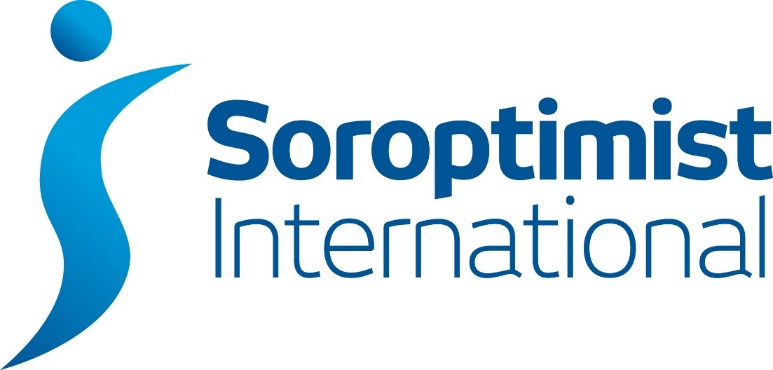                                London Chilternssigbi.org/london-chilterns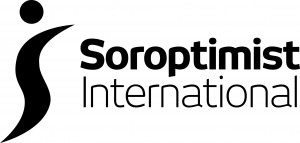 JUN 2024 RED SILCRegion Events Diary for SI London Chilterns RegionPresident Kate Belinis’ Message for the Year is “Celebrating Inspirational Women”Welcome to “RED SILC” the Region Events Diary for SI London Chilterns Region Contributions for next month’s issue to be sent to silondonchilterns@hotmail.com by the end of this month.RED NewsSI London Chilterns Region Click here to read a bit about the 100 year history of SI Greater London, the oldest Club in our Federation: https://sigbi.org/london-chilterns/sigl100 There will be more celebrations at the SILC Region AGM in London on 12 Oct.RED EventsSILC Region https://sigbi.org/london-chilterns/Sat 15 Jun SILC Region Conference – hosted by SI Milton Keynes – 10am to 3.30pm. Just £20 including lunch and refreshments. Don't miss this face to face event with hybrid capability for those who need to join on Zoom (for free) – please click here to find out more and to book https://sigbi.org/london-chilterns/jun24. Booking information has also been sent to Clubs.Sat 12 Oct – SILC Region AGM/Conference – Lancaster Hall Hotel London – we will also be celebrating SI Greater London’s 100th Anniversary - more details to follow…SI High Wycombe & District https://sigbi.org/high-wycombe-and-district    60th Anniversary WeekendSat 15 Jun – 10am to 12 noon – Guided Walk around High Wycombe “Celebrating the Contribition of Women to the History of High Wycombe”. A local historian will lead the walk. Donations of £5 suggested for https://streetkidsdirect.org.uk/.For more information and to book please email barbarasimpson246@googlemail.com Sun 16 Jun 12.30 for 1.00pmDiamond celebration at The Olde Belle, The Malt House Hurley SL6 5LX. This charming venue will be the setting for the 60th anniversary lunch. The speaker is Dr Helen Fry renowned author and speaker. Please reserve this date, further details to follow very shortly.SI St Albans & District https://sigbi.org/st-albansMon 8 Jul – 7.30pm.  Health, Education, Development in rural Zambia – a personal journey - we will hear from Club Member Gill Clegg who has been back to Zambia - click here to read about when Gill last spoke to the Club about her projects there sigbi.org/st-albans/zambia/SIGBI Conference Edinburgh – Midday Fri 1 – Midday Sun 3 Nov bookings are now open - see the website for all the information https://sigbi.org/edinburgh2024/ Monthly Meeting Details of the Clubs in SI London Chilterns RegionSI Aylesbury & District, https://sigbi.org/aylesbury  1st Wednesday at 6.30pm Either by Zoom or at a members House in Aylesbury.Chartered 14th June 1958SI Bedford, https://sigbi.org/bedford  3rd Monday at 7pmMeet at St Andrews Church Centre, Kimbolton Road, Bedford MK40 2PF. Chartered 6th October 1931.  SI Hertford & District https://sigbi.org/hertford-and-district  1st and 3rd Monday, meet at 7.15, for 7.30pm start.GSK Allenbury's Sports & Social Club in Ware SG12 0DJ. The Club operates a hybrid model of meetings to attend in person or via Zoom. Please contact the Club via the website.SI High Wycombe & District https://sigbi.org/high-wycombe-and-district    1st Tuesday at 7pm Chartered on 1st January 1962At Brewers Fayre Papermill, London Road, Loudwater, High Wycombe HP10 9YL.  SI Central and South West LondonIt is with great sadness that we advise you of the closure of SI Central and South West London Club in April 2024. SI Greater London https://sigbi.org/london-greater  3rd Thursday, meet at 6.30, for 7pm start.Number 63 (Soroptimist) Ltd., 63 Bayswater Road, London W2 3PH. Chartered on 14th February 1924SI Milton Keynes https://sigbi.org/milton-keynes  3rd Tuesdays 5.45pm Acorn Nursery Training Room,4 Wimbourne Crescent, Westcroft, MK44DE Contact sorptimistsmk@gmail.com SI Newbury & District https://sigbi.org/newbury-and-district   1st Thursday at 2.30pmVenue TBC. Chartered on 1st January 1956SI Oxford & District https://sigbi.org/oxford-and-district   3rd Wednesday, meet at 6.30 for 7pm start.The Coach House, Quarry Road, Headington, Oxford OX3 8NU. Chartered on 1st January 1958SI Slough, Windsor & Maidenhead https://sigbi.org/slough-windsor-and-maidenhead   3rd Wednesday at 7pm for 7.30pm.The Spencer Denney Centre, Park Corner, Windsor, SL4 4EB. Chartered on 1st January 1961SI St Albans & District https://sigbi.org/st-albans 2nd and 4th of most Mondays at 7.30pm either on Zoom or at Cottonmill Community and Cycling Centre, Old Oak, Cottonmill Lane, St Albans AL1 2EFemail: sistalbans@hotmail.com or Tel Jane: 0783 4345796. Chartered 1st January 1957SI Thames Valley https://sigbi.org/thames-valley  3rd Tuesday, meet at 7.30pm.Bourne End Library, Bourne End, Buckinghamshire SL8 5SX. Chartered on 31st March 1990The programme and back-issues of RED SILC and Dear Diary are available on the Region website https://sigbi.org/london-chilterns/programme 